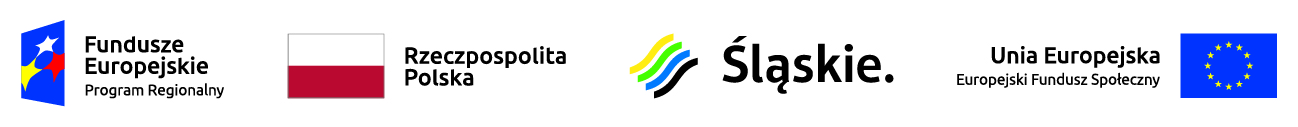 Skład Komisji Oceny Projektów w ramach konkursu nr RPSL.11.01.02-IZ.01-24-234/18L.p.Imię i NazwiskoFunkcja pełniona w KOP1.Jarosław WesołowskiPrzewodniczący KOP2.Anna TofilskaZastępca Przewodniczącego KOP3.Adriana FrączekZastępca Przewodniczącego KOP4.Monika HacaśSekretarz KOP5.Maria WiktorczykSekretarz KOP6.Magdalena DeszczyńskaSekretarz KOP7.Tomasz StećCzłonek KOP - pracownik IOK8.Natalia ŚlazykCzłonek KOP - Ekspert9.Paweł NiklewiczZastępca Przewodniczącego KOP z ramienia IP RIT10.Bogusława BudnySekretarz KOP z ramienia IP RIT11.Anita Szymańda – DowbeckaCzłonek KOP - pracownik IOK z ramienia IP RIT12.Anna KorczyńskaCzłonek KOP - pracownik IOK z ramienia IP RIT